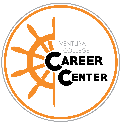 ACTION VERBS FOR YOUR RESUME LEADERSHIPAccomplishedAchievedAdministeredAnalyzedAssignedAttainedChairedConsolidatedContractedCoordinatedDelegatedDevelopedDirectedEarnedEvaluatedExecutedHandledHeadedImpactedImprovedIncreasedLedMasteredOrchestratedOrganizedOversawPlannedPredictedPrioritizedProducedProvedRecommendedRegulatedReorganizedReviewedScheduledSpearheadedStrengthenedSupervisedSurpassedCOMMUNICATIONCOMMUNICATIONCOMMUNICATIONCOMMUNICATIONCOMMUNICATIONCOMMUNICATIONCOMMUNICATIONCOMMUNICATIONAddressedArbitratedArrangedAuthoredCollaboratedConvincedCorrespondedDeliveredDeliveredDevelopedDirectedDocumentedDraftedEditedEnergizedEnlistedFormulatedFormulatedInfluencedInterpretedLecturedLiaisedMediatedModeratedNegotiatedPersuadedPersuadedPresentedPromotedPublicizedReconciledRecruitedReportedRewroteSpokeSpokeSuggestedSynthesizedTranslatedVerbalizedWroteRESEARCHClarifiedCollectedConcludedConductedConstructedCritiquedDerivedDeterminedDeterminedDiagnosedDiscoveredEvaluatedExaminedExtractedFormedIdentifiedInspectedInspectedInterpretedInterviewedInvestigatedModeledOrganizedResolvedReviewedSummarizedSummarizedSurveyedSystematizedTestedTECHNICALAssembledBuiltCalculatedComputedDesignedDevisedEngineeredFabricatedFabricatedInstalledMaintainedOperatedOptimizedOverhauledProgrammedRemodeledRepairedRepairedSolvedStandardizedStreamlinedUpgradedTEACHINGAdaptedAdvisedClarifiedCoachedCommunicatedCoordinatedDemystifiedDevelopedDevelopedEnabledEncouragedEvaluatedExplainedFacilitatedGuidedInformedInstructedInstructedPersuadedSet GoalsStimulatedStudiedTaughtTrainedQUANTITATIVEQUANTITATIVEQUANTITATIVEQUANTITATIVEQUANTITATIVEQUANTITATIVEQUANTITATIVEQUANTITATIVEQUANTITATIVEAdministeredAllocatedAnalyzedAppraisedAuditedBalancedBudgetedCalculatedCalculatedComputedDevelopedForecastedManagedMarketedMaximizedMinimizedPlannedPlannedProjectedResearchedCREATIVEActedComposedConceivedConceptualizedCreatedCustomizedDesignedDevelopedDevelopedDirectedEstablishedFashionedFoundedIllustratedInitiatedInstitutedIntegratedIntegratedIntroducedInventedOriginatedPerformedPlannedPublishedRedesignedRevisedRevisedRevitalizedShapedVisualizedHELPINGAssessedAssistedClarifiedCoachedCounseledDemonstratedDiagnosedEducatedEducatedEnhancedExpeditedFacilitatedFamiliarizedGuidedMotivatedParticipatedProposedProposedProvidedReferredRehabilitatedRepresentedServedSupportedORGANIZATIONALORGANIZATIONALORGANIZATIONALORGANIZATIONALORGANIZATIONALORGANIZATIONALORGANIZATIONALORGANIZATIONALORGANIZATIONALApprovedAcceleratedAddedArrangedBroadenedCatalogedCentralizedChangedChangedClassifiedCollectedCompiledCompletedControlledDefinedDispatchedExecutedExecutedExpandedGainedGatheredGeneratedImplementedInspectedLaunchedMonitoredMonitoredOperatedOrganizedPreparedProcessedPurchasedRecordedReducedReinforcedReinforcedRetrievedScreenedSelectedSimplifiedSoldSpecifiedSteeredStructuredStructuredSystematizedTabulatedUnifiedUpdatedUtilizedValidatedVerified